Ладошка и пальчикиМатериалы  Лист бумаги формата А4, простой карандаш.Предварительная работаПоговорите с ребенком о том, какую роль в нашей жизни играют руки.Объясните ему, что по мере того как человек растет, меняются размер и форма его рук, ладоней. Сравните руку взрослого и ребенка. Предложите ребенку рассмотреть его пальчики, пересчитать их, вспомнить, как называется каждый пальчик.Попросите ребенка подвигать пальчиками, сжать их в кулачок, затем разжать; постучать кончиками пальцев по столу; «поиграть на фортепиано»Расскажите ребенку, что пальцы – наши главные помощники в рисовании они – словно маленькие человечки, которые учатся держать карандаш.Почитайте ребенкуТвои помощники - взгляни - 
Десяток дружных братцев, 
Как славно жить, когда они 
Работы не боятся. 
И, как хороший мальчик, 
Послушен каждый ... (пальчик).Не похож на человечка,
Но имеет он сердечко,
И работе круглый год
Он сердечко отдаёт.
Он и чертит, и рисует.
А сегодня вечерком
                        Он раскрасил мне альбом. (Карандаш)Рисунок Ребенок, растопырив пальцы, прикладывает руку к листу бумаги и самостоятельно или при помощи взрослого обводит ладонь простым карандашом. Затем взрослый предлагает ему придумать, какой характер имеет каждый пальчик, и дорисовать им лица.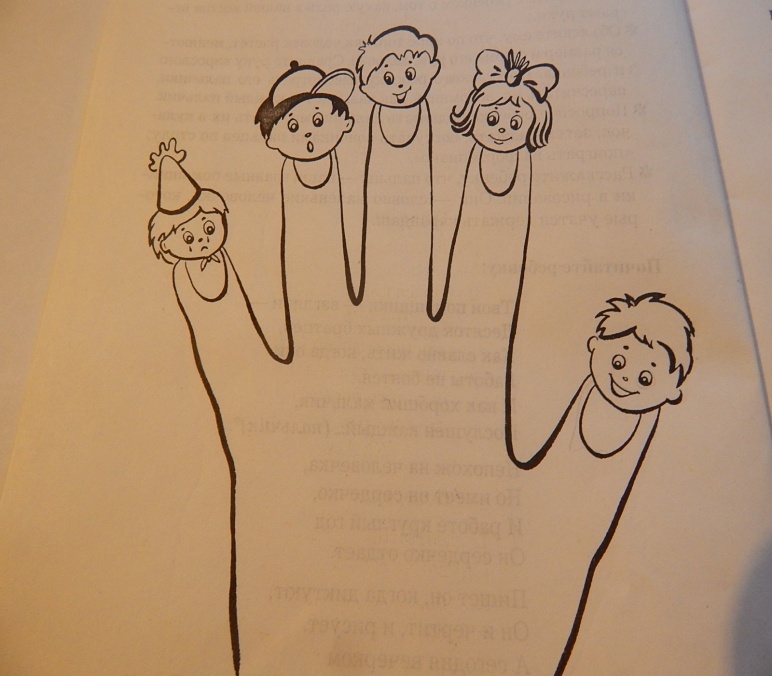 